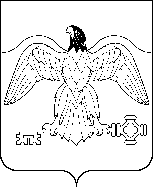 СОБРАНИЕ ДЕПУТАТОВКАРАБАШСКОГО ГОРОДСКОГО ОКРУГАЧЕЛЯБИНСКОЙ ОБЛАСТИРЕШЕНИЕот « 29  »  января  2015г.                                                                     №  651Об установке мемориальной доски Забродину А.П.       В целях увековечивания памяти Забродина Александра Петровича, погибшего в ходе боевых действий против банд формирований на территории Чеченской Республики, исполняя свой гражданский долг, учитывая ходатайство Совета ветеранов г. Карабаша, депутата Законодательного Собрания Челябинской области Поклоновой С.В., а также в целях патриотического воспитания подрастающего поколения, руководствуясь Уставом Карабашского городского округа,Собрание депутатов Карабашского городского округа РЕШАЕТ:1. Установить мемориальную доску Забродину Александру Петровичу, погибшему в ходе боевых действий против банд формирований на территории Чеченской Республики, исполняя свой гражданский долг, на здании Муниципального казенного общеобразовательного учреждения «Средняя общеобразовательная школа № 1» г. Карабаша по адресу: 456143, г. Карабаш, ул. Металлургов, д. 9.2. Утвердить текст на мемориальной доске Забродину А.П. (приложение).3. Ответственность за установку, торжественное открытие мемориальной доски Забродину А.П. возложить на администрацию Карабашского городского округа.                                                                                              Приложение                                                                     Утверждено                                                                к решению Собрания депутатов       Карабашского городского округаот «29»января  2015г. № 651Текст 
на мемориальной доске Забродину Александру ПетровичуПОЯСНИТЕЛЬНАЯ ЗАПИСКА        В связи с приближающимися праздниками – Днем защитников Отечества и 70-летием Великой Победы, в целях патриотического воспитания подрастающего поколения считаем необходимым принять решение Собрания депутатов городского округа «Об установке мемориальной доски Забродину А.П., тем самым увековечив память героя.       Забродин А.П. геройски погиб 17.12.1999г. в ходе боевых действий против бандформирований на территорииЧеченской республики, исполняя свой гражданский долг.       За мужество и отвагу, проявленные им при выполнении задания командования в ходе боевой операции во время военных действий в Чечне, старший лейтенант Забродин А.П. награжден посмертно орденом Мужества.       Мемориальную доску предлагается установить на здании Муниципального казенного общеобразовательного учреждения "Средняя общеобразовательная школа № 1" г. Карабаша  по адресу: 456143, г. Карабаш, ул. Металлургов, д. 9, как выпускнику данной школы.      Заместитель главы       Карабашского городского округа      по социальным вопросам                                                    Е.И. КомароваПредседатель Собрания депутатов Карабашского городского округа                                            Д.С. ШуткинВыпускник школы № 1Старший лейтенантЗабродин  Александр Петрович1977г. – 1999г.Трагически погиб в Чеченской Республике Награжден  орденом Мужествапосмертно